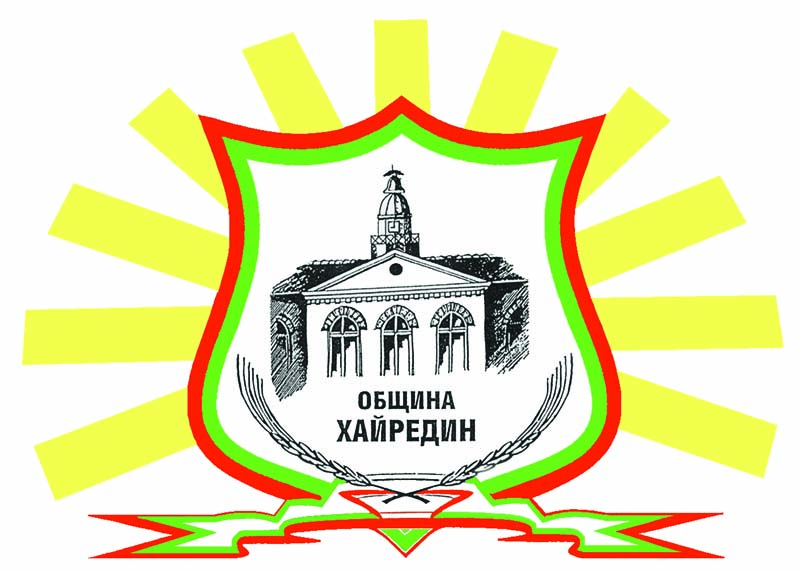                                                      ОБЩИНА    ХАЙРЕДИН___________________                                      3357,с.Хайредин, обл.Враца, ул. “Георги Димитров” №135,тел.09166/2209З  А  П  О  В  Е  Д№РД-224от 15.04.2021г.	На основание чл.44, ал.2 от ЗМСМА и във връзка с Протокол от 14.04.2021г. на комисията, назначена със Заповед №РД-156/17.03.2021г. на Кмета на Община ХайрединП  Р Е  К  Р  А  Т  Я  В  А  М  :	открития с моя Заповед №РД-156/17.03.2021г. публичен търг с явно наддаване за отдаване под наем за срок от пет години на общинско помещение с площ девет кв.м., находящо се на първия етаж в общинска триетажна масивна сграда със застроена площ 132кв.м.,  УПИ-I, кв.63, ул.“Дафинка Чергарска“ по регулационния план на с.Хайредин, актувана с Акт за частна общинска собственост №228/15.02.2011г., за разкриване на офис, тъй-като до изтичане на крайния срок за подаване на документи за участие не е постъпила нито една оферта.	Заповедта да се постави на информационните табла на Кметствата и интернет страницата на общината.	Контрол по изпълнение на заповедта ще упражнявам лично.	ТОДОР АЛЕКСИЕВКмет на Община ХайрединСъгласувал:ГАБРИЕЛА МИЛЧЕВАДиректор на Дирекция „ЕИДУТ“Изготвил:………....................                   /Цв.Гущерски/